Каждый год в нашем городе проводитсягородской фестиваль -  конкурс детского и юношеского творчества «Юные таланты города Покачи».Цель конкурса: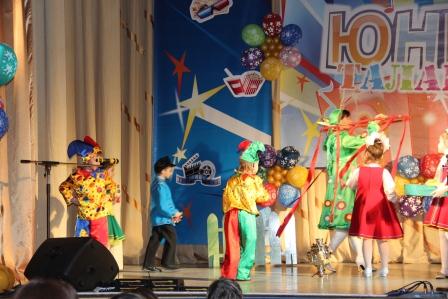 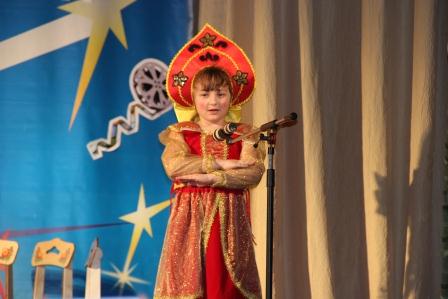 